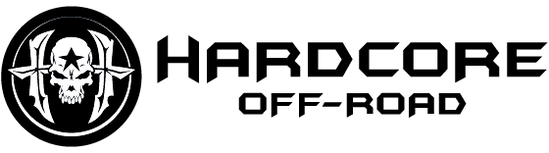 WARRIOR IMPORTS INC DBA: HARDCORE OFFROAD 2887 N SALEM WARREN RD WARREN OHIO 44481 330 538 7021 DEALER APPLICATIONLEGAL COMPANY NAME:  _______________________________________________________________PHONE: ___________________FAX:_____________________EMAIL:____________________________BILLING ADDRESS:________________________________________CITY:_______________STATE______SHIPPING ADDRESS:_____________________________________CITY:________________STATE______BUSINESS LICENSE NO: ___________________________SALES TAX NO: __________________________DATE BUSINESS COMMENCED: _________________TYPE OF BUSINESS: __________________________DATE OF INCORPORATION /PARTNERSHIP: ____________________STATE: ________________________PRICIPALS NAME: ________________________________________TITLE: _________________________HOME ADDRESS: _______________________________________CITY: ______________STATE: _______DRIVERS LICENSE NUMBER: ____________________SSN: ______________________________________PLEASE FILL OUT THE ENTIRE DEALER APPLICATION, THE CREDIT CARD AUTHORIXATION FORM AND THE PERSONAL  GUARANTEE FOR GOODS AND EMAIL TO STARRWHEELGROUP@GMAIL.COM OR FAX TO 330 538 7199CREDIT CARD AUTHORIZATION FORMI________________________DO HEARBY AUTHORIZE WARRIOR IMPORTS INC TO PROCESS MY CREDIT/ DEBIT CARD AS A METHOD OF PAYMENT FOR ALL OUTSTANDING INVOICES. PLEASE NOTE WE CANNOT SHIP ANY PRODUCT TO ANY ADDRESS OTHER THAN THE BILLING ADDRESS ASSOCIATED WITH THE CARD. TYPE OF CARD: _________________________________________CREDIT CARD NUMBER: __________________________________EXPIRATION: _________CVV: __________NAME ON CARD: _______________________________________BILLING ADDREESS FOR CARD: _________________________________________________________CITY: _______________ STATE: ________________ ZIP: ________________EMAIL ADDRESS: ________________________________________AS THE CREDIT CARD HOLDER, I HERY AUTHORIZE REECIPT OF MERCHANDISE AT THE SHIPPING ADDRESS ABOVE. I ALSO AGREE TO PAY ANY AND ALL CHARGE RESULTING IN REJECTED FREIGHT AND REASONABLE ATTORNEY FEES RESULTINF FROM COLLECTION. AUTHORIZED CARDHOLDERS SIGNATURE: _____________________________ DATE: ________________AUTHORIZED CARDHOLDERS NAME: _______________________________________________________PERSONAL GUARANTEE FOR GOODSPersonal Guarantee for Goods Warrior Imports INC. 2887 N Salem Warren RD Warren, Ohio 44481 Date ___/___ /_______ For value received I absolutely and unconditionally guarantee the payment for all goods which Warrior Imports. may from time to time sell to _______________________________, not exceeding an indebtedness of $500,000.00 at any one time, for which sum this shall be a continuing guarantee. Provided, however, if said _______________________________ shall fail to pay any debt for goods so sold, when due, and such default payment shall continue for thirty (30) days thereafter, then notice of such default shall be given to me by mail addressed to me at ___________________________________________________________________, and I shall not be liable for any goods thereafter sold to said . Except as above specified all notices and demands are hereby waived. Guarantor will also be responsible for any and all reasonable attorney’s fees, costs and Interest, needed to collect on account. Controlling Law This agreement, including all matters relating to the validity, construction, performance, and enforcement of its provisions shall be governed by the laws of the State of Ohio Consent to Jurisdiction The parties to this agreement voluntarily consent to the jurisdiction of the Mahoning County Court of Common Pleas, in Mahoning County, Ohio as the sole and exclusive jurisdiction where any claim, dispute or litigation between the parties to this agreement shall be filed.Guarantor company: _____________________________________________Printed name: _________________________Signed name: _________________________